Учитель математики: -  И вот, ребята, снова в путь.У вас на столах лежит файл с заданием.  Их всего 3.  Вам необходимо выполнить задание в тетради, после выйти к доске и записать правильный ответ, за который вы получите слоги, из которых  составите слово.1 командаКА – НА – ДА1. (5х + 8у)(5х – 8у) = 25х2 – 64у2КА2. (7а + 6b)2 = 49a2 + 84ab + 36b2НА3. 36 – b2y6 = (6 – bу3)(6 + bу3) ДА(Когда ребята выполнят эти задания, учитель по географии задает им вопросы. С микрофоном в руках учащиеся каждой группы по предложению говорят, что они знают о странах и населению данного континента).Учитель географии.Вопросы первой группе: Канада- Самая крупная река Канады (Маккензи)- Самое большое озеро Канады (Большое Медвежье озеро)- Назови столицу Канада (Оттава)- Какая провинция Канады имеет французский язык в качестве единственного официального? (Квебек)-  Это животное обитает на северо-Западе Канады. Он является сородичем нашего Сибиряка, который был символом Московской олимпиады 1980 года, вегетарианец, но не откажется от рыбки (Гризли)- Какое растение изображено на флаге Канады? (Клён)2 команда МЕК – СИ – КА1. (2а – 7)(2а + 7) = 4а2 – 49 МЕК2. (5m – 3n)2 = 25m2 – 30mn + 9n2СИ3. у12 – 16 = (у6 – 4)(у6 + 4) КАУчитель географии.Вопросы второй группе: Мексика- Столица Мексики? (Мехико- Сити)-  Какое растение изображено на гербе Мексики? (Цветущий кактус - Опунция)-  Какой залив омывает огромную территорию Мексики?-  Сородичи этого животного обитают и в Индии и в Южной Америке, он одни из крупнейших представителей семейства грызунов, иглы на конце хвоста издают грохочущий звук, напоминающий погремушку, при опасности поворачиваются к противнику задом и топают ногами? (дикобраз)-  Денежная единица Мексики (песо)-  Знаменитый туристический центр с пляжами на Тихоокеанском побережье, этот город называют ночной столицей Мексики (Акапулько)3 командаСША1. (6b – 5)(6b + 5) = 36b2 – 25 С2. (3х – 2)2 = 9х2 – 12х + 4 Ш3. а2х8 – 81 = (ах4 – 9)(ах4 + 9) АУчитель географии.Вопросы к третьей группе по США:- Столица США?-  Сколько штатов входит в состав государства? (50)-  Как называют картофельный штат? (Колорадо)-  Представители этого вида животных живут только в 2 странах- Китае и США, причем китайские обитают в долине реки Янцзы а американские в долине реки Миссисипи. Для выведения детенышей откладывают 20-70 яиц. Животное достигает длины 180 см. (аллигатор)-  Где именно в США установлена статуя Свободы? (острове Либерти, южная часть Манхеттена Нью-Йорк)-  Назовите штат США, который находится на островах Тихого океана(50-й) (Гавайи)4 командаНА – СЕЛЕ – НИЕ1. (4х – 5у)(4х + 5у) = 16х2 – 25у2НА2. (7х + 4)2 = 49х2 + 56х + 16 СЕЛЕ3. 9х8 – 100z4 = (3x4 – 10z2)(3х4 + 10z2)НИЕВопросы 4 группе: Население-  К какой расе относят коренных жителей Северной Америки индейцев, эскимосов и почему? (Монголоидной. Перешли по суше из Азии, где сейчас Берингов пролив)-  Это животное индейцы считали своим братом и практически никогда не убивали, поскольку оно обладает магической силой и всегда считалось более священным животным, чем волк, хотя и его сородич, но повадками умнее последнего. Индейцы молились ему, прося их указать путь и предупредить об опасности. (Койот)- Какие государственные языки в главных регионах Северной Америки? (США-анг, Канада-анг и фран, Мексика-испан, ЦА-испан, кроме Белиза-англ)-  Какие американские народы получились в результате смешивания рас? (метисы, мулаты, самбо, креолы)-  Самый густонаселённый город северной Америки? (Нью-Йорк)-  Как называют жилище индейцев из веток и шкур животных? (вигвам)Учитель математики: И вот наше путешествие подошло к концу.  Мы с вами спешим на наш лайнер и отправляемся домой. Но перед тем как покинуть этот континент, нам бы хотелось узнать, что было хорошего, полезного, продуктивного на уроке.  Об этом мы узнаем, применив методический прием “Шесть шляп мышления”.Шляпа информации. Итак, на тебе белая шляпа, теперь тебя интересуют ТОЛЬКО ФАКТЫ! Что ты уже знаешь? Какая информация тебе еще необходима? Как можно получить недостающую информацию? Шляпа осторожности. Итак, на тебе коричневая шляпа, теперь ты ворчун-пессимист, ты все КРИТИКУЕШЬ! Что тебе не понравилось? Что вызывает сомнения? Придирайся, придирайся, придирайся... Шляпа оптимизма. Итак, на тебе желтая шляпа, теперь ты обаятельный оптимист, ты всем ДОВОЛЕН! Что тебе понравилось больше всего? Что принесет тебе успех? Почему это стоит знать, применять?Шляпа творчества. Итак, на тебе зеленая шляпа, ты невероятно творческий человек, ты ФАНТАЗЕР! Какие новые идеи у тебя возникают? Как можно еще применять полученные знания?Шляпа мудрости. Итак, на тебе синяя шляпа, ты размышляешь о пользе, которую несут новые знания, ты МУДРЕЦ! Чего ты достиг? Как следует применять полученные знания для эффективного достижения своих целей?Шляпа эмоций. Итак, на тебе красная шляпа, ты не думаешь, ты чувствуешь, тебя переполняют ЭМОЦИИ! Чего ты чувствуешь: страх, радость, угрозу, восхищение, желание действовать?..Домашнее задание: В рамках урока невозможно побывать на всех объектах.Выполните одно из предложенных заданий:1. Написать статью в газету “Мои впечатления о нашем путешествии по Северной Америке”2. Составить кроссворд по теме “Математика царица наук” (сюда могут войти вопросы по алгебре и геометрии).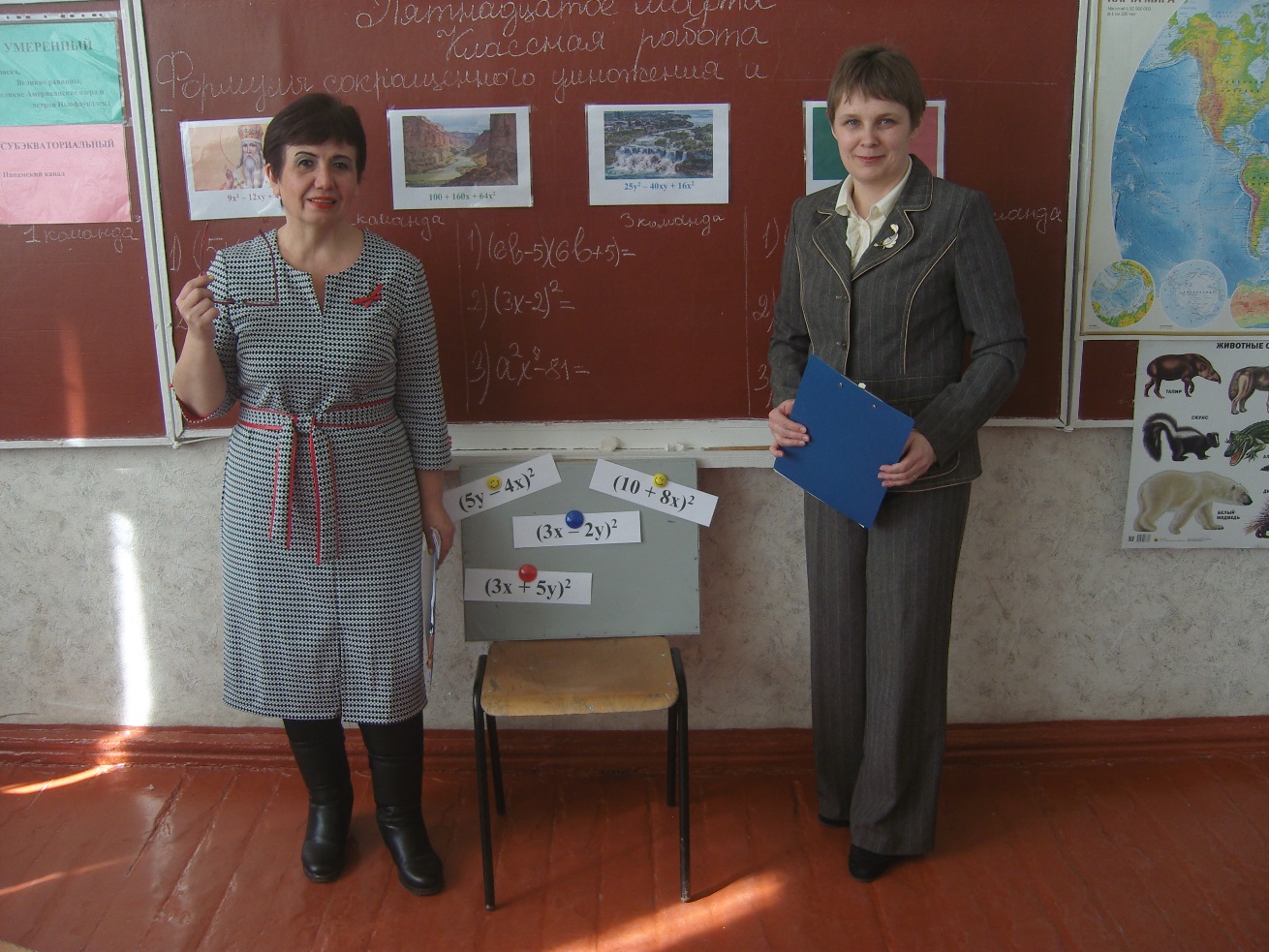 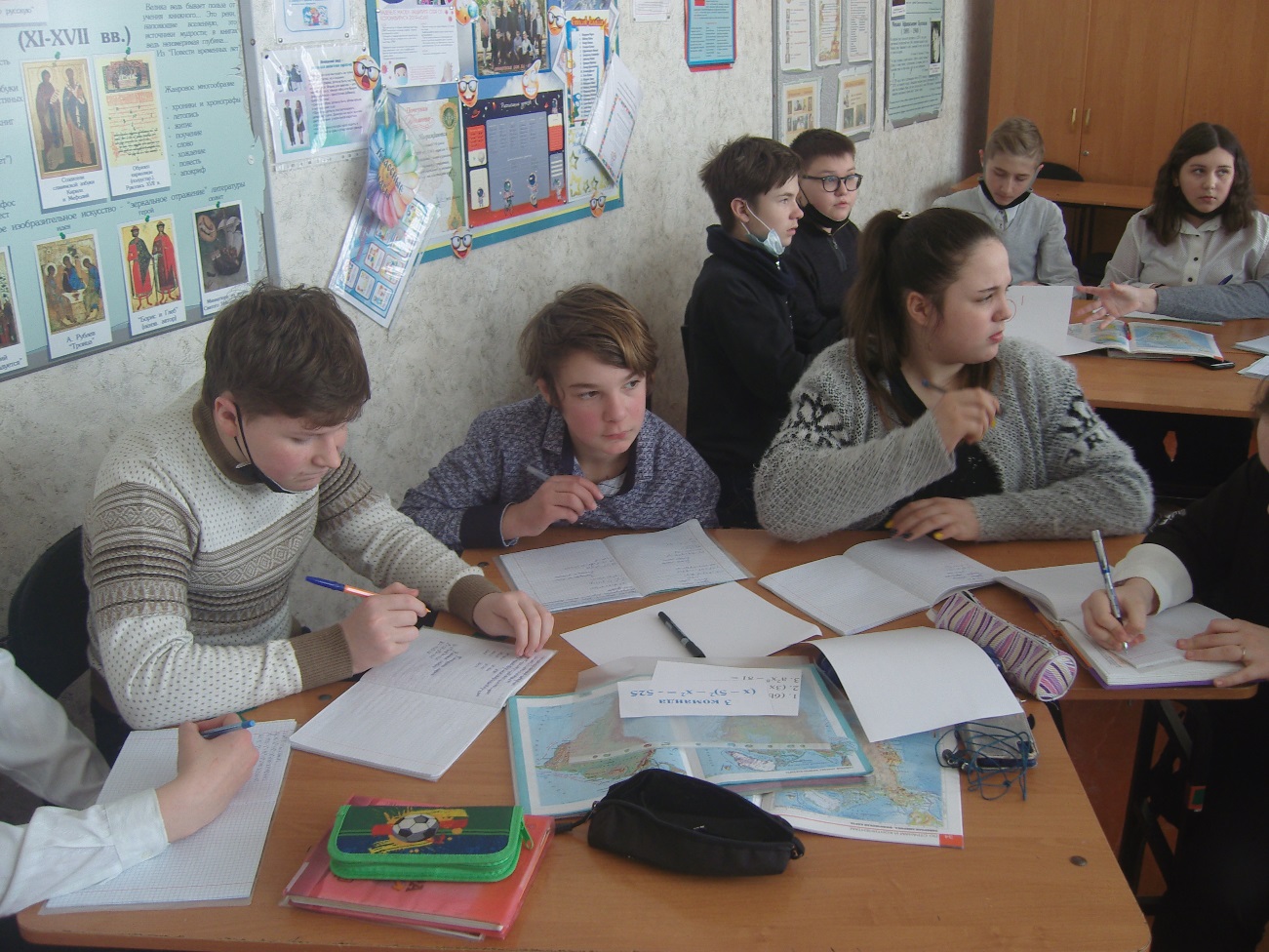 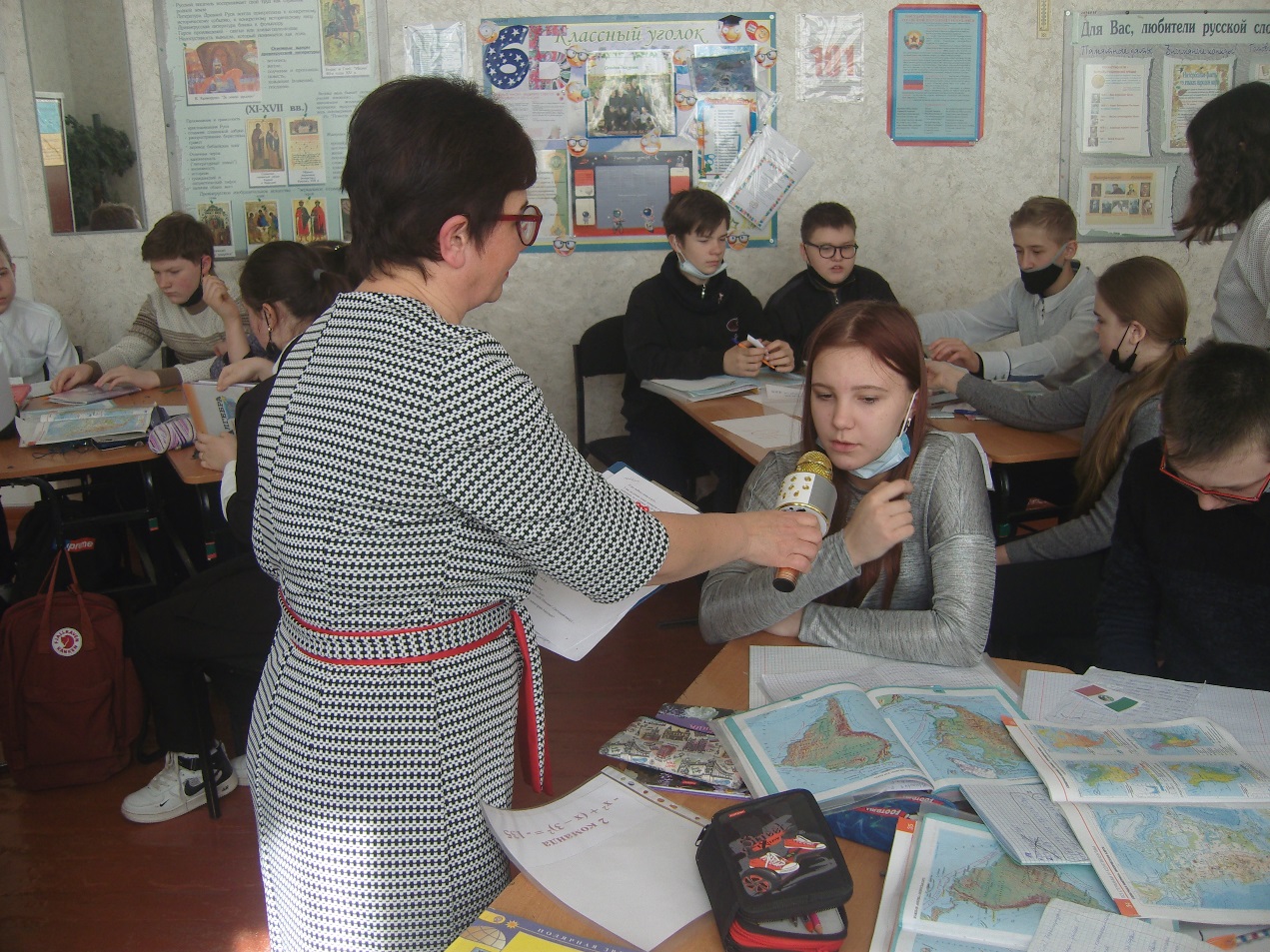 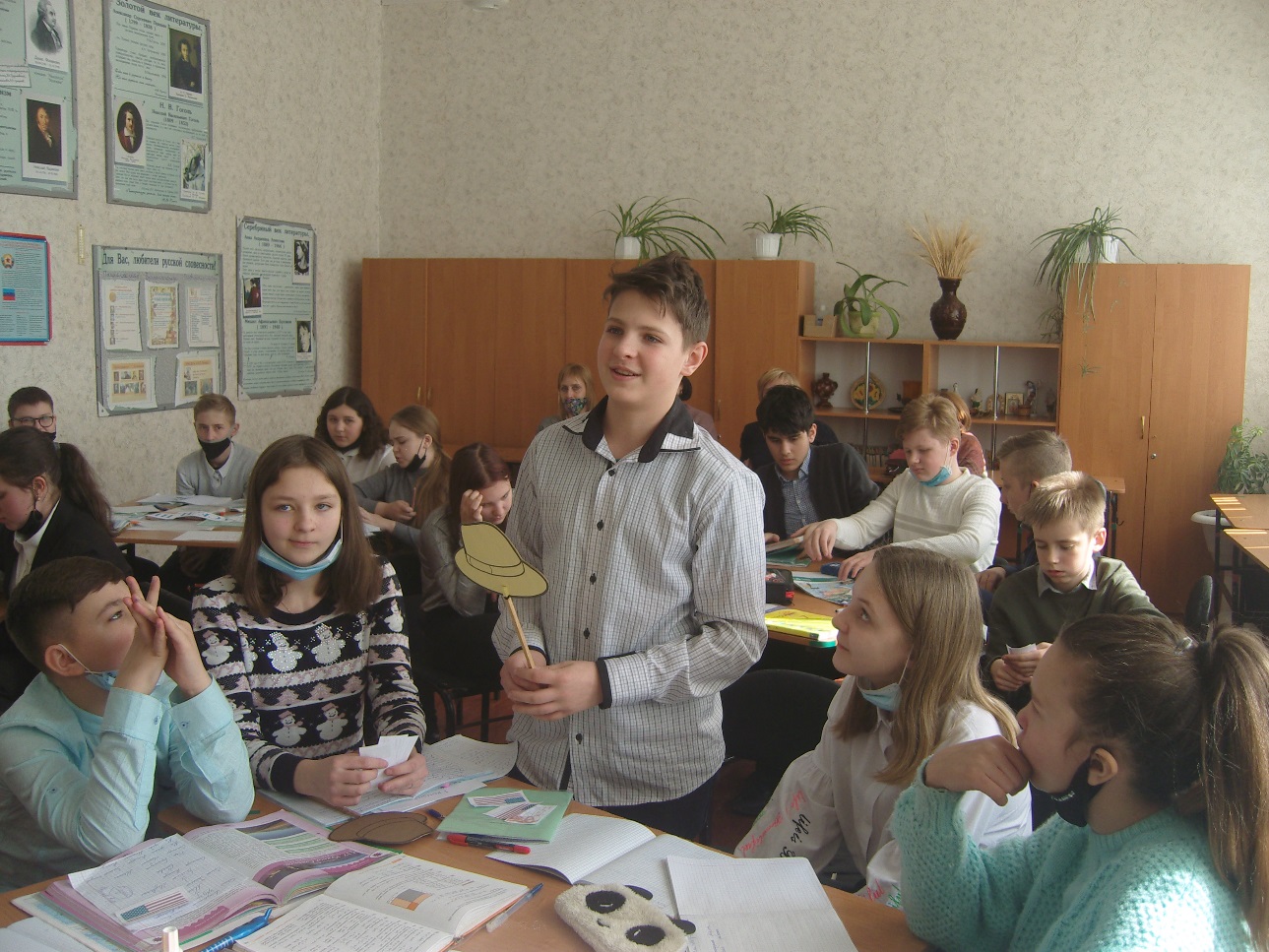 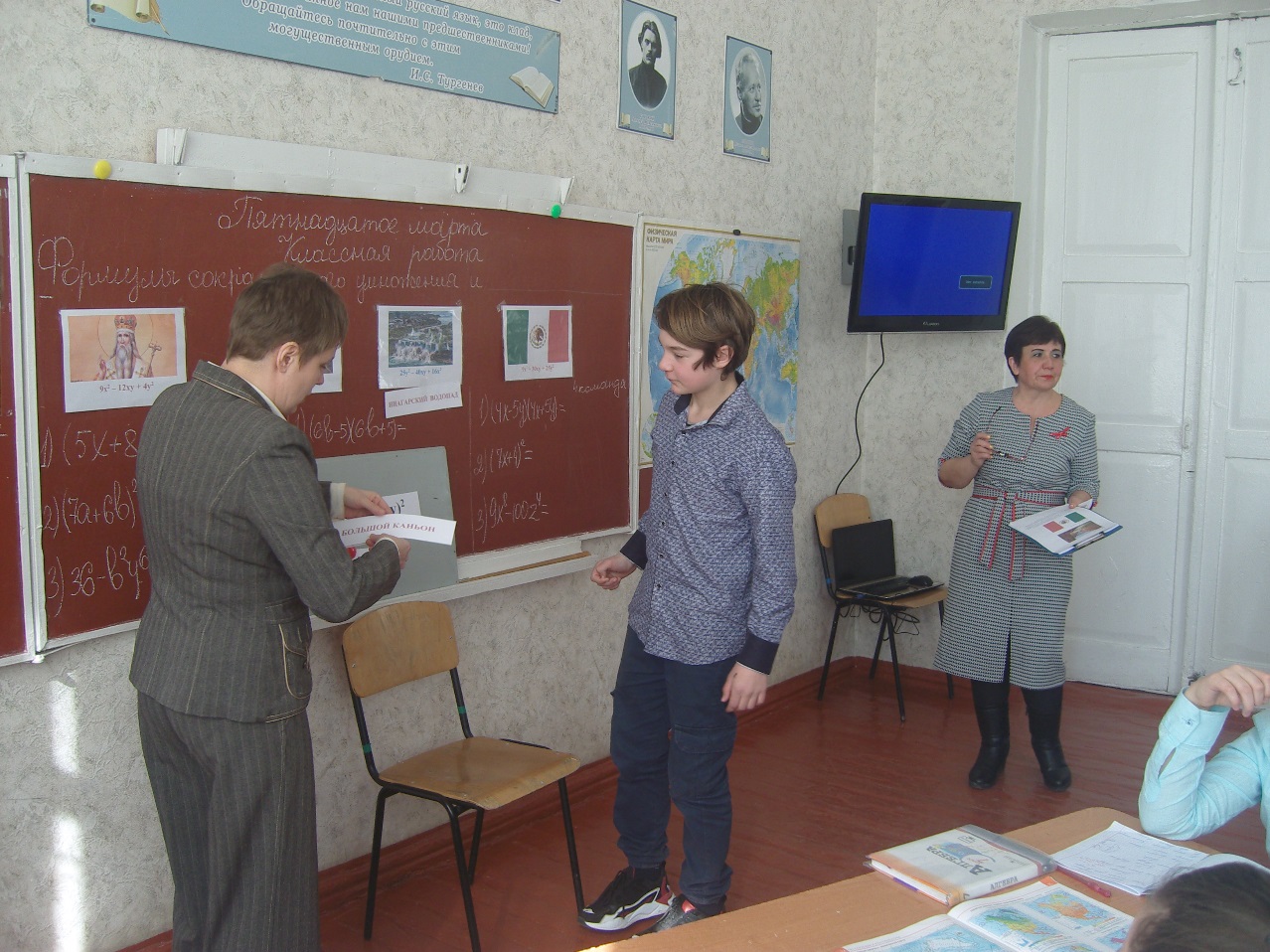 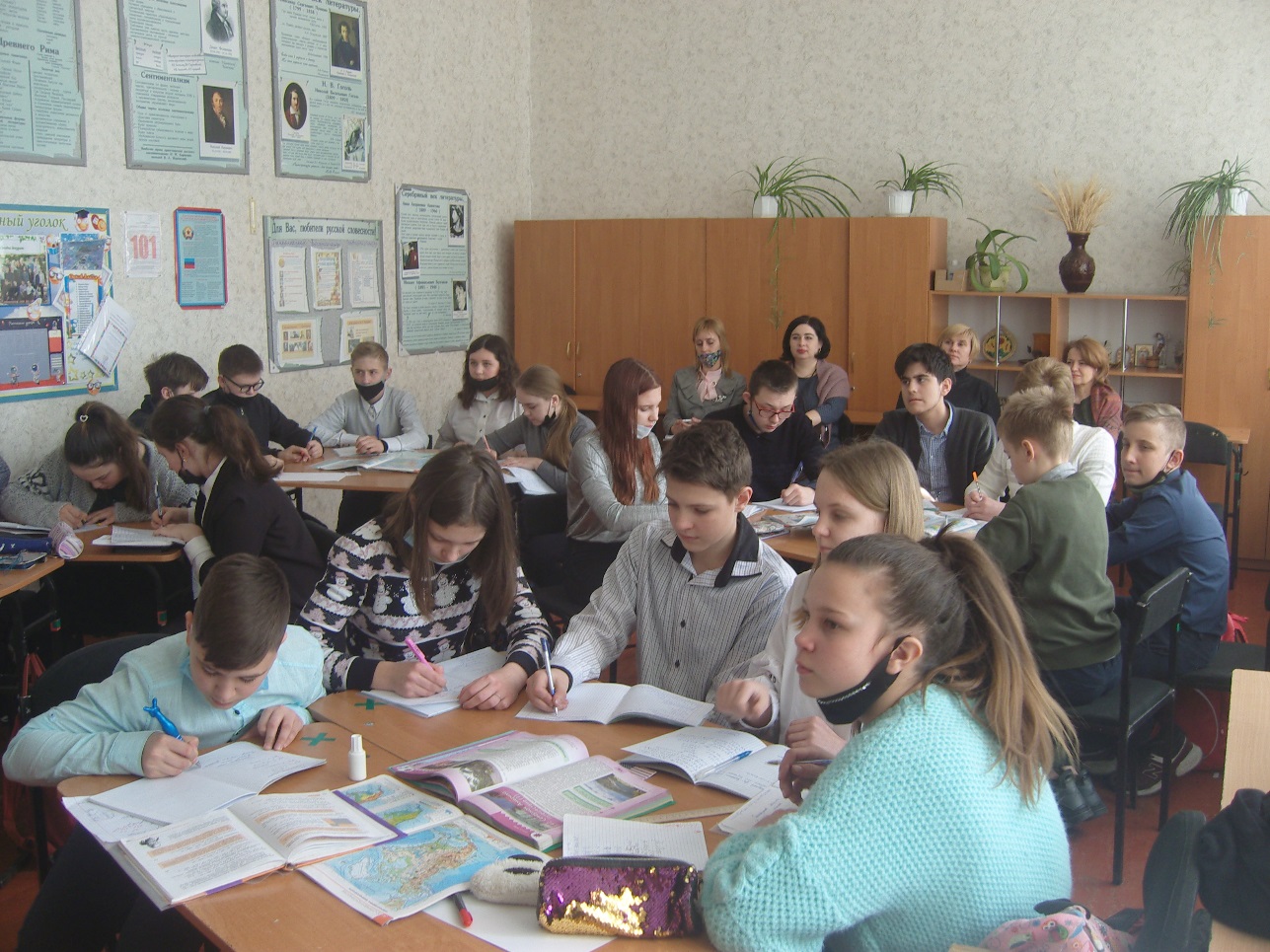 